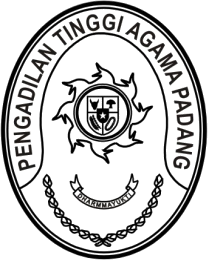 MAHKAMAH AGUNG REPUBLIK INDONESIADIREKTORAT JENDERAL BADAN PERADILAN AGAMAPENGADILAN TINGGI AGAMA PADANGJalan By Pass KM 24, Batipuh Panjang, Koto TangahKota Padang, Sumatera Barat 25171 www.pta-padang.go.id, admin@pta-padang.go.idNomor     	:	            /KPTA.W3-A/KP7.2/I/2024	10 Januari 2024Lampiran	:	4 (empat) berkasPerihal	:	Usul Perbaikan Nama Pegawai 		Pada Aplikasi SIASNKepada Yth.Kepala Biro KepegawaianMahkamah Agung RIAssalamu’alaikum, Wr. Wb.Sehubungan dengan monitoring data kepegawaian dilingkungan Pengadilan Tinggi Agama Padang pada aplikasi SIASN BKN, dengan ini disampaikan: Terdapat kekeliruan data pegawai atas nama Yun Ridhwan, S.H., 
NIP. 196203241982031003 dengan harapan dapat dibetulkan sebagai berikut:Sebagai bahan pertimbangan terlampir kami sampaikan:SK CPNS;SK PNS;SK Konversi NIP BKN;SK Pangkat Terakhir;Demikian disampaikan, atas pehatian dan perkenannya diucapkan terima kasih.Wassalam,KetuaAbd. Hamid PulunganNOTERTULISSEHARUSNYA1NAMANAMA1YUNRIDWAN, SHYUN RIDHWAN, S.H.